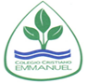 Colegio Cristiano EmmanuelLenguaje y Comunicación / 6° Año Básico--------------------------------------------------------- Guía de lectura de un mito y una leyendaPara saber másLos mitos y las leyendas son expresiones culturales de los pueblos, transmitidas por la tradición oral. Son narraciones que dejan en evidencia costumbres, ideales, actitudes, creencias y formas de ver el mundo. El mito es el primer intento del ser humano por explicar el origen del mundo y los fenómenos que en él ocurren (de ahí su carácter más universal), y es un relato sagrado. Las narraciones mitológicas fueron elaboradas a partir de tres elementos principales: las interrogantes frente al misterio de la vida, el asombro ante los fenómenos naturales, y el impacto de hechos que cambiaron la vida de la comunidad. Los personajes de los mitos son los entes creadores y los primeros seres humanos que poblaron la tierra. Las leyendas, por su parte, son relatos que pueden o no tener un carácter sagrado en la cultura que los produce; los protagonistas no son dioses, ni la historia trata sobre la creación del mundo. Todo lo que allí se cuenta es profano, es decir, son anécdotas con características realistas con alguna intervención de los maravilloso, en las que los protagonistas son hombres o animales. Las leyendas son de carácter local. Su invención parte de una base real y se va enriqueciendo a través de la tradición. Instrucciones:Lee en tu Texto de estudio el texto 1, que comienza en la página 62 y, responde en tu cuaderno las preguntas que están durante la lectura: n°1, página 62 y las preguntas de “Leo la imagen”, de las páginas 63 y 65.Lee en tu Texto de estudio el texto 2, que comienza en la página 66 y, responde en tu cuaderno las preguntas que están durante la lectura: n°2, página 66 y la pregunta de “Leo la imagen”, de la página 67.